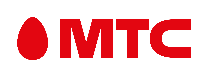 ДОВЕРЕННОСТЬг._________________					                       	«___»_______ 20__г.Индивидуальный предприниматель ___________________________________________________________________  (ФИО)____________________________________________________________________________________________________ОГРНИП ___________________________________ (Свидетельство о государственной регистрации физического лица в качестве индивидуального предпринимателя серия __________№___________ от «___» _____ 20__г. / Лист записи ЕГРИП от «___» ______20__г.) паспорт РФ серия __________ № _______________ кем и когда выдан: ____________________________________________________________________________________________________зарегистрирован по адресу: ____________________________________________________________________________(наименование населённого пункта, улица, дом)уполномочиваю ______________________________________________________________________________________ (ФИО)паспорт РФ серия _____________ № ______________ кем и когда выдан: _____________________________________ ____________________________________________________________________________________________________ ______________________________ зарегистрирован по адресу: ______________________________________________(наименование населённого пункта, улица дом) ____________________________________________________________________________________________________быть моим представителем в ПАО «МТС», АО «РТК», а также подписывать от моего имени перечисленные ниже документы и осуществлять от моего имени следующие действия по номеру договора/лицевого счета/телефона____________________________________________:Договор на оказание услуг связи (далее «Договор»);Договор поставки;Приложения к Договору;Дополнительные соглашения к Договору;Заявления о расторжении договора (договоров) с оператором-донором и перенесении абонентского(-их) номера(-ов) (заявления о перенесении номера (номеров));Заявления на предоставление счетов, счетов-фактур, детализированных счетов, детализаций вызовов за любой период пользования, счетов на предоплату, акты сверки расчётов, в т.ч. на e-mail: ___________________@_______________;Заявления/соглашения на изменение метода расчетов;Заявления на объединение, разделение лицевых счетов, в том числе с переносом денежных средств;Заявления на предоставление (подключение) новых абонентских номеров;Заявления на подключение/отключение услуг, в том числе, услуг «международный и национальный роуминг», «международный доступ»; Заявления на изменение адреса и/или метода доставки счетов;Заявления на блокировку/разблокировку, замену Sim-карт;Заявления на смену тарифных планов;Заявления на переоформление договора/акт приема-передачи прав и обязанностей;Заявления на изменение абонентского номера;  Заявления на расторжение номеров;Заявления на приобретение оборудования и аксессуаров;Заявление на предоставление скидки в рамках маркетинговой кампании «Годовой контракт»а также осуществлять иные действия, связанные с полномочиями, предоставленными настоящей доверенностью, в том числе получать на руки товарно-материальные ценности (оборудование, аксессуары, SIM-карты и т.д.)Количество отмеченных действий (прописью)_________________________Доверенность выдана сроком на _____________________Подпись представителя ______________________________   			                                                             (подпись)Индивидуальный предприниматель (ФИО)(подпись)